Llywodraeth Cymru - Y Môr a Physgodfeydd 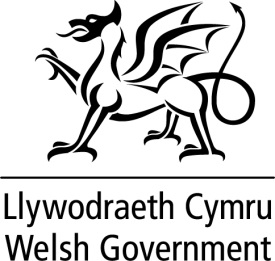 Canllawiau ar gyfer Ymgeisio am Drwydded ar gyfer Pysgodfa Gocos y Tair Afon 2023Pob ymgeisydd:Llenwch y ffurflen hon yn gywir ac yn glir, gan gynnwys holl fanylion cyswllt y gellir cysylltu â chi.Postiwch y ffurflen gais am drwydded wedi’i chwblhau a lluniau  gyda amlen gyfeiriad fawr â stamp arni gyda’ch cais os gwelwch yn dda i:                                       Swyddfa Pysgodfeydd Aberdaugleddau			       Suite 3, Llys Cedar			       Parc Busnes Pen Hafan       Aberdaugleddau       Sir Benfro     SA73 3LSPwysig: Os ydych wedi'ch cyhuddo fwy nag unwaith o fewn 5 mlynedd ers ichi gyflawni trosedd sy'n groes i adran 3(3) o Ddeddf Pysgodfeydd Môr (Pysgod Cregyn) 1967 (cyn ei diddymu) neu drosedd sy'n groes i Ddeddf Rheoleiddio Pysgodfeydd Môr 1966, neu am helpu ac annog troseddau sy'n groes i'r Deddfau hynny, nid oes hawl gennych i drwydded ac ni fydd eich cais yn cael ei brosesu.Ffurflen gaisManylion Personol: Mae’r manylion yma yn ofynnol i sicrhau rheolaeth effeithiol o’r bysgodfa. Bydd y gwybodaeth hon hefyd yn sicrhau olrhain cywir mewn achos o ddigwyddiad difrifol neu os dylai gweithgaredd heb ei reoleiddio ddigwydd. Cod MCA/Rhif Tystysgrif  ac tystysgrif feddygol:  Mae’r wybodaeth hon yn angenrheidiol i sicrhau mai dim ond cychod priodol sy’n gweithredu ar y bysgodfa ac yn ddiogelu.Pan Fyddwch yn Cael Eich Trwydded Bydd eich Trwydded yn cynnwys Rhestr o Amodau Trwydded ar gyfer 2023 a cherdyn trwydded adnabod gyda llun a fydd yn cynnwys rhif eich trwydded a bydd eich Rhif Trwydded yn ymddangos ar frig y dudalen flaen.Mae'r Drwydded yn ddilys tan 23:59 ar 31 Rhagfyr 2023.Daw'r Drwydded i ben yn awtomatig, os na chaiff ei therfynu neu ei thynnu’n ôl cyn y dyddiad hwnnw. Dim ond ar welyau y mae Llywodraeth Cymru yn eu hagor y mae’r Drwydded yn ddilys ac yn ystod y cyfnod y maent yn aros ar agor.  Gellir dod o hyd i'r wybodaeth hon ar wefan Llywodraeth Cymru https://llyw.cymru/pysgodfa-gocos-y-tair-afon ac ar Hysbysiadau Cyhoeddus sy’n cael eu harddangos yn lleol.Bydd gwelyau cocos unigol ar agor am gyfnod penodol.  Mae’n rhaid ichi gadw at y cyfnod hwn a pheidio â physgota wedi’r cyfnod cau.Mae’n rhaid cadw at Amodau’r Drwydded drwy’r amser.  Os ydych yn torri unrhyw un o’r amodau o fewn y drwydded mae’n bosibl y byddwch yn cael eich erlyn ac mae perygl ichi golli eich trwydded.Cofiwch edrych ar wefan Llywodraeth Cymru: https://llyw.cymru/pysgodfa-gocos-y-tair-afon.Peidiwch â physgota yn y gwelyau cocos sy’n dal i fod ar gau. Hysbysiad Preifatrwydd Tîm Rheoli a Gorfodi Pysgodfeydd Llywodraeth Cymru (darllenwch cyn llenwi’r ffurflen gais)Mae eich preifatrwydd yn bwysig i Lywodraeth Cymru ac yn unol â Rheoliad Cyffredinol y DU ar Ddiogelu Data, rydym wedi llunio Hysbysiad Preifatrwydd sy’n esbonio pam rydym yn casglu ac yn defnyddio eich gwybodaeth. Mae’r hysbysiad preifatrwydd hwn yn sicrhau y caiff eich data personol eu prosesu’n deg ac yn gyfreithlon, ac mewn ffordd dryloyw. 1.	CefndirCymerwch funud i ymgyfarwyddo â’n harferion preifatrwydd a pham rydym yn casglu ac yn prosesu’r data sy’n cael eu casglu.Ar ôl i’ch cais ddod i law, Llywodraeth Cymru fydd Rheolydd Data y data personol rydych chi’n eu darparu i ni.  Gall y wybodaeth y byddwn yn ei chasglu a’i dal o’ch cais gynnwys eich enw, cyfeiriad, rhif ffôn/ffôn symudol, cyfeiriad e-bost, rhif Yswiriant Gwladol, tystiolaeth o gyrsiau Iechyd a Diogelwch gofynnol a thystiolaeth o’ch cyfeiriad cartref.  Ar adegau pan fo cais yn cael ei wneud am drwydded llun, byddwn hefyd yn casglu dau ffotograff maint pasbort gennych.  Bydd data Ffurflen Datgan Niferoedd Dalfa a ddarperir gennych yn unol â deddfwriaeth hefyd yn cael eu casglu a’u dal.2.	Beth ydyn ni’n ei wneud gyda’ch gwybodaeth?Diben casglu’r data hyn yw i Lywodraeth Cymru roi'r trwyddedau a’r cofrestriadau pysgodfeydd rydych yn gwneud cais amdanynt i Lywodraeth Cymru.  Mae angen gwybodaeth gyswllt i sicrhau eich bod yn cael yr wybodaeth ddiweddaraf am agor a chau pysgodfeydd ac unrhyw wybodaeth bwysig arall y bernir ei bod yn angenrheidiol er mwyn rheoli pysgodfa gynaliadwy yn ddiogel.Defnyddir Ffurflenni Datgan Niferoedd Dalfa, ar lefel gwelyau cocos unigol, i’n cynorthwyo i fonitro’r bysgodfa wrth arfer ein dyletswydd swyddogol ac i ddarparu ar gyfer hyfywedd y pysgodfeydd dan sylw yn y dyfodol.3. 	Gyda phwy yr ydym yn rhannu eich gwybodaeth?  Gall yr wybodaeth a gesglir gael ei rhannu â nifer o Adrannau Llywodraeth Cymru ar gyfer busnesau morol a physgodfeydd.  Lle bo angen, gall eich gwybodaeth hefyd gael ei throsglwyddo i Gyrff Statudol megis Awdurdodau Lleol neu'r Awdurdod Meistri Gangiau a Cham-drin Llafur, ond heb fod yn gyfyngedig iddynt, fel y gallant gysylltu â chi ynghylch materion sy'n ymwneud â rheoleiddio gweithgarwch pysgota.  Gall asiantaethau, a awdurdodwyd gan Lywodraeth Cymru, hefyd weld eich data er mwyn dilysu eich cymhwysedd ar gyfer grantiau ariannol, busnes neu iechyd a diogelwch.4.	Am ba mor hir y byddwn yn cadw eich gwybodaeth?Bydd Llywodraeth Cymru ond yn cadw eich data personol am 4 blynedd ac ar gyfer y dibenion a nodir yn y ddogfen hon.Ar ôl hynny, bydd y data a gesglir naill ai’n cael eu dileu neu’n cael eu gwneud yn ddienw yn unol ag arferion gorau ac yn cael eu defnyddio at ddibenion ystadegol ac ymchwil yn unig. 5.	Eich hawliau mewn perthynas â’ch gwybodaeth.O dan y ddeddfwriaeth diogelu data, mae gennych chi hawl i wneud y canlynol:•	gweld y data personol mae Llywodraeth Cymru yn eu dal amdanoch chi;•	mynnu ein bod yn cywiro unrhyw wybodaeth anghywir yn y data hynny;•	gwrthwynebu neu gyfyngu ar brosesu data (mewn rhai amgylchiadau);•	‘dileu’ eich data (mewn rhai amgylchiadau);•	cyflwyno cwyn i Swyddfa'r Comisiynydd Gwybodaeth, sef ein rheoleiddiwr annibynnol ar gyfer diogelu data.Dyma fanylion cyswllt Swyddfa'r Comisiynydd Gwybodaeth: Cyswllt CwsmeriaidWycliffe House, Water Lane, Wilmslow, Swydd Gaer, SK9 5AFRhif ffôn: 01625 545 745 neu 0303 123 1113 Gwefan : www.ico.org.uk6.	Eich Gwybodaeth a’r Ddeddf Rhyddid GwybodaethO dan Ddeddf Rhyddid Gwybodaeth 2000 a Rheoliadau Gwybodaeth Amgylcheddol 2004, gall y cyhoedd ofyn am gael gweld gwybodaeth sy’n cael ei dal gan gyrff cyhoeddus, gan gynnwys Llywodraeth Cymru. Gall yr wybodaeth rydych chi’n ei rhoi i ni fod yn destun cais rhyddid gwybodaeth gan aelod arall o’r cyhoedd. Byddem yn cysylltu â chi i gael eich barn cyn ymateb i gais o'r fath.7.	Newidiadau i’r polisi hwnGall Llywodraeth Cymru newid y polisi preifatrwydd hwn ar unrhyw adeg a byddwn yn cysylltu â chi i roi gwybod am unrhyw newidiadau ar unwaith.I gael rhagor o wybodaeth am eich hawliau gwybodaethY Swyddog Diogelu Data Llywodraeth CymruParc CathaysCAERDYDD CF10 3NQE-bost:   swyddogdiogeludata@llyw.cymru  Ffurflen Gais am Drwydded Gocos y Tair Afon 2023Rhaid llenwi’r ffurflen gais hon yn llawn er mwyn i’r cais gael ei brosesu. Defnyddiwch BRIF LYTHRENNAU ac ysgrifennu’n glir.Teitl (Mr/Mrs/Ms etc): 	_____   Dyddiad Geni: __________ Cyfenw:  _______________________________________Enwau cyntaf : __________________________________Cyfeiriad:  ______________________________________                 ______________________________________Cyfeiriad E-bost:       _____________________________Cyfeirnod treth unigryw  (os hunan-gyflogedig) neu Rhif yswiriant gwladol:  Darparwch dystiolaeth a rhif tystysgirf Casglwyr Blaendraeth os gwelwch yn dda, (os cyflwynwyd yn flaenarol am pysgodfa Gogledd Cymru fydd rhif y tystysgrif yn ddigonol)Rhif y tystysgrif:Os ydych yn cynllunio I gerdded ar y gwelyau cocos nodwch yma.                          Ydw/Nac ydw.Nodwch rif y  Tystysgrif Asiantaeth y Môr a Gwylwyr y Glannau (MCA) o godio ar gyfer y llong rydych yn bwriadu ei defnyddio os gwelwch yn dda.( Nid oes angen os yn cynllunio I gerdded ar y gwelyau.).Darparwch dystiolaeth tystysgrif hyfforddiant priodol I gapteniaid  fel sy’n ofynnol gan yr Asiantaeth y Môr a Gwylwyr y Glannau  (MCA).Hefyd os gwelwch yn dda tystysgrif feddygol- er enghraifft ML5, neu tystysgrif priodol arall fel  gwiriwyd gan  Asiantaeth y Môr a Gwylwyr y Glannau. (MCA).  (Nid oes angen os ydych yn cynllunio I gerdded ar y gwelyau).Nodwch os gwelwch yn dda   Dewis Iaith:       Cymraeg / Saesneg (Rhowch gylch)Llofnod: 	___________________    Rhif Ffôn:        ________________________Rhestr o dystiolaeth neu dogfennau, i’w gynnwys gyda’r ffurflen gais.  Postiwch y ffurflen gais a’r amgaeadau i:     	                  Swyddfa Pysgodfeydd Aberdaugleddau			Suite 3, Llys Cedar			Parc Busnes Pen HafanAberdaugleddauSir Benfro     SA73 3LSE-bostiwch ymholiadau at:  MilfordHavenFisheriesOffice@llyw.cymru1Prawf o gyfeiriad e.e. llungopi neu sgan o fil cyfleustodau diweddar22 X ffotograffau maint pasbort gyda eich new a cyfeiriad ar gefn pob llun.31 X amlen a stamp arni gyda eich new a cyfeiriad ar y blaen.4Llungopi neu sgan o tystysgrif Casglwyr Blaendraeth.5Llungopi neu sgan o tystysgrif meddygol e.e. ML5 neu tystysgrif priodol arall fel  gwiriwyd gan  Asiantaeth y Môr a Gwylwyr y Glannau. (MCA). 6Llungopi o tystysgrif hyfforddiant capteniaid, fel sy’n ofynnol gan  Asiantaeth y Môr a Gwylwyr y Glannau. (MCA).